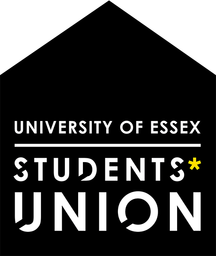 PRIMARY TITLESECONDARY TITLELorem ipsum dolor sit amet. Lorem ipsum dolor sit amet. Lorem ipsum dolor sit amet. Lorem ipsum dolor sit amet. Lorem ipsum dolor sit amet. Lorem ipsum dolor sit amet.THIRD LEVEL TITLINGLorem ipsum dolor sit amet. Lorem ipsum dolor sit amet. Lorem ipsum dolor sit amet. Lorem ipsum dolor sit amet. Lorem ipsum dolor sit amet. Lorem ipsum dolor sit amet.